 Sede e Segreteria: Via di S. Bartolo a Cintoia 19/a 50142 Firenze Tel. 055462781 Fax: 0557877380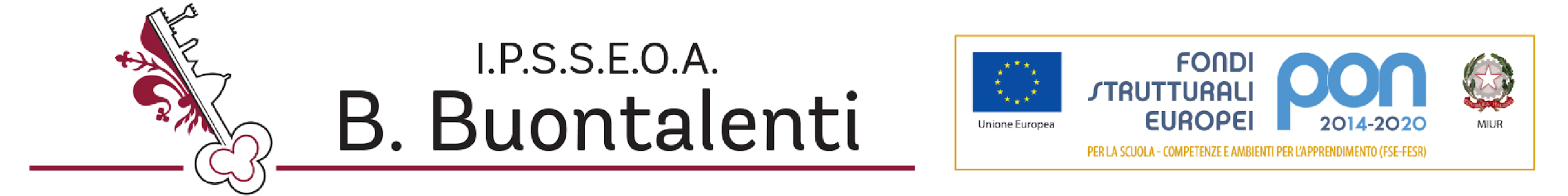 Succursale: Via de’Bruni, 6 50133 Firenze Tel. 055785117 Fax 055476590C.M. FIRH020009 C.F. 94023690483 FIRH020009@istruzione.itFIRH020009@PEC.istruzione.it www.buontalenti.gov.it info@buontalenti.gov.itALLEGATO 1 Domanda di partecipazione al bando                                                                                                                  	Al Dirigente Scolastico                                                                                                                 	I.P.S.S.E.O.A. B.Buontalenti                                                                                                                 	FIRENZEOGGETTO: Bando di selezione esperti - riservato al personale interno   Il/la sottoscritto /a_____________________________________________________  Nato/a  a ____________________________ il_______________________________  Residente a ___________________________    via ___________________________  Cell. ______________________        codice fiscale ____________________________CHIEDE   Alla S.V. di partecipare al bando di selezione esperti DICHIARADi essere cittadino/a ________________________Di godere dei diritti politici;Di non essere dipendente di altre amministrazioni pubbliche;Di non avere subito condanne penali e di non avere procedimenti penali in corso ovvero di avere i seguenti procedimenti o condanne penali _________________________________________________Che quanto riportato nel C.V. corrisponde a verità;Allega alla presente copia del documento identità e C.V.[   ] Autorizza questa Amministrazione al trattamento dei dati personali in conformità alla legge 196/03Firenze, ___________                                                                                	in fede _________________________